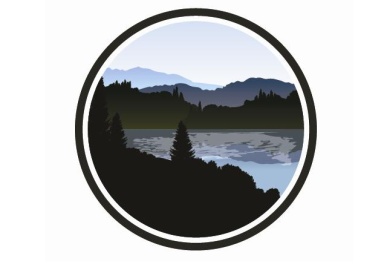 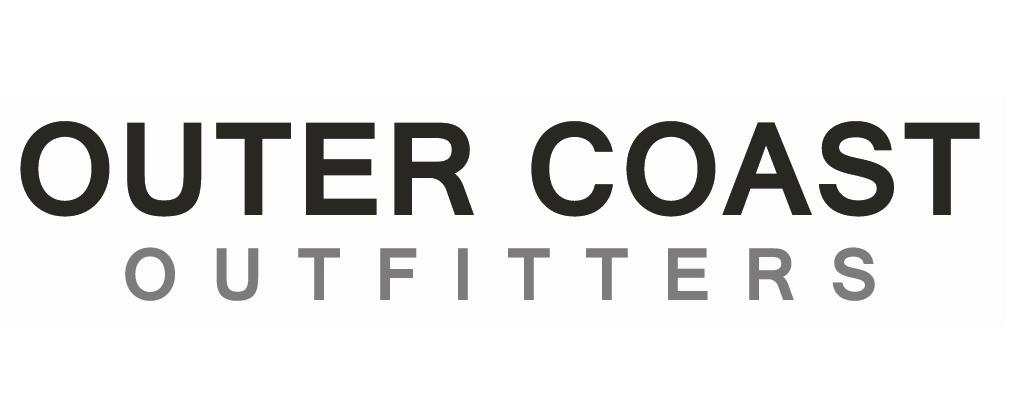 GUIDED ADVENTURE PRICE LISTGUIDED CANOE TRIPS*50% deposit required to reserve a date with remainder payable on the day of trip. Deposit is refundable with cancellation 7 days prior to trip date only.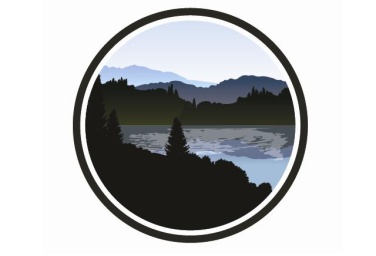 GUIDED ADVENTURE PRICE LISTGUIDED HIKES*50% deposit required to reserve a date with remainder payable on the day of trip. Deposit is refundable with cancellation 7 days prior to trip date only.Half Day Canoe TripsPrice per Person1/2 Day Tandem Canoe Trip1/2 Day Tandem Canoe Trip1/2 Day Tandem Canoe Trip1/2 Day Tandem Canoe Trip1/2 Day Tandem Canoe Trip$98.00Private 1/2 Day Canoe Trip (1 Guest/Group)Private 1/2 Day Canoe Trip (1 Guest/Group)Private 1/2 Day Canoe Trip (1 Guest/Group)Private 1/2 Day Canoe Trip (1 Guest/Group)Private 1/2 Day Canoe Trip (1 Guest/Group)$299.00Private 1/2 Day Tandem Canoe Trip (2-12 Guests/Group)Private 1/2 Day Tandem Canoe Trip (2-12 Guests/Group)Private 1/2 Day Tandem Canoe Trip (2-12 Guests/Group)Private 1/2 Day Tandem Canoe Trip (2-12 Guests/Group)Private 1/2 Day Tandem Canoe Trip (2-12 Guests/Group)$117.60Private 1/2 Day Big Canoe Trip (2-8 Guests/Group)Private 1/2 Day Big Canoe Trip (2-8 Guests/Group)Private 1/2 Day Big Canoe Trip (2-8 Guests/Group)Private 1/2 Day Big Canoe Trip (2-8 Guests/Group)Private 1/2 Day Big Canoe Trip (2-8 Guests/Group)$191.60Private 1/2 Day Big Canoe Trip (9-16 Guests/Group)Private 1/2 Day Big Canoe Trip (9-16 Guests/Group)Private 1/2 Day Big Canoe Trip (9-16 Guests/Group)Private 1/2 Day Big Canoe Trip (9-16 Guests/Group)Private 1/2 Day Big Canoe Trip (9-16 Guests/Group)$142.27Full Day Canoe TripsFull Day Canoe TripsPrice per PersonFull Day Tandem Canoe TripFull Day Tandem Canoe TripFull Day Tandem Canoe TripFull Day Tandem Canoe TripFull Day Tandem Canoe Trip$189.00Private Full Day Canoe Trip (1 Guest/Group)Private Full Day Canoe Trip (1 Guest/Group)Private Full Day Canoe Trip (1 Guest/Group)Private Full Day Canoe Trip (1 Guest/Group)Private Full Day Canoe Trip (1 Guest/Group)$399.00Private Full Day Tandem Canoe Trip (2-12 Guests/Group)Private Full Day Tandem Canoe Trip (2-12 Guests/Group)Private Full Day Tandem Canoe Trip (2-12 Guests/Group)Private Full Day Tandem Canoe Trip (2-12 Guests/Group)Private Full Day Tandem Canoe Trip (2-12 Guests/Group)$226.802 Hour Guided Hikes2 Hour Guided Hikes2 Hour Guided HikesPrice per Person2 Hour Guided Hike2 Hour Guided Hike2 Hour Guided Hike2 Hour Guided Hike2 Hour Guided Hike2 Hour Guided Hike2 Hour Guided Hike2 Hour Guided Hike$75.00Private 2 Hour Guided Hike (1 Guest/Group)Private 2 Hour Guided Hike (1 Guest/Group)Private 2 Hour Guided Hike (1 Guest/Group)Private 2 Hour Guided Hike (1 Guest/Group)Private 2 Hour Guided Hike (1 Guest/Group)Private 2 Hour Guided Hike (1 Guest/Group)Private 2 Hour Guided Hike (1 Guest/Group)Private 2 Hour Guided Hike (1 Guest/Group)$129.00Private 2 Hour Guided Hike (2-12 Guests/Group)Private 2 Hour Guided Hike (2-12 Guests/Group)Private 2 Hour Guided Hike (2-12 Guests/Group)Private 2 Hour Guided Hike (2-12 Guests/Group)Private 2 Hour Guided Hike (2-12 Guests/Group)Private 2 Hour Guided Hike (2-12 Guests/Group)Private 2 Hour Guided Hike (2-12 Guests/Group)Private 2 Hour Guided Hike (2-12 Guests/Group)$90.00Half Day HikesPrice per PersonPrice per PersonPrice per PersonPrice per PersonHalf Day Guided HikeHalf Day Guided HikeHalf Day Guided HikeHalf Day Guided HikeHalf Day Guided Hike$85.00$85.00$85.00$85.00Private 1/2 Day Guided Hike (1 Guest/Group)Private 1/2 Day Guided Hike (1 Guest/Group)Private 1/2 Day Guided Hike (1 Guest/Group)Private 1/2 Day Guided Hike (1 Guest/Group)Private 1/2 Day Guided Hike (1 Guest/Group)$199.00$199.00$199.00$199.00Private 1/2 Day Hike (2-12 Guests/Group)Private 1/2 Day Hike (2-12 Guests/Group)Private 1/2 Day Hike (2-12 Guests/Group)Private 1/2 Day Hike (2-12 Guests/Group)Private 1/2 Day Hike (2-12 Guests/Group)$102.00$102.00$102.00$102.00Full Day Guided HikesFull Day Guided HikesFull Day Guided HikesFull Day Guided HikesPrice per PersonFull Day Guided HikeFull Day Guided HikeFull Day Guided HikeFull Day Guided HikeFull Day Guided HikeFull Day Guided HikeFull Day Guided HikeFull Day Guided Hike$147.00Private Full Day Guided Hike (1 Guest/Group)Private Full Day Guided Hike (1 Guest/Group)Private Full Day Guided Hike (1 Guest/Group)Private Full Day Guided Hike (1 Guest/Group)Private Full Day Guided Hike (1 Guest/Group)Private Full Day Guided Hike (1 Guest/Group)Private Full Day Guided Hike (1 Guest/Group)Private Full Day Guided Hike (1 Guest/Group)$299.00Private Full Day Guided Hike (2-12 Guests/Group)Private Full Day Guided Hike (2-12 Guests/Group)Private Full Day Guided Hike (2-12 Guests/Group)Private Full Day Guided Hike (2-12 Guests/Group)Private Full Day Guided Hike (2-12 Guests/Group)Private Full Day Guided Hike (2-12 Guests/Group)Private Full Day Guided Hike (2-12 Guests/Group)Private Full Day Guided Hike (2-12 Guests/Group)$176.40